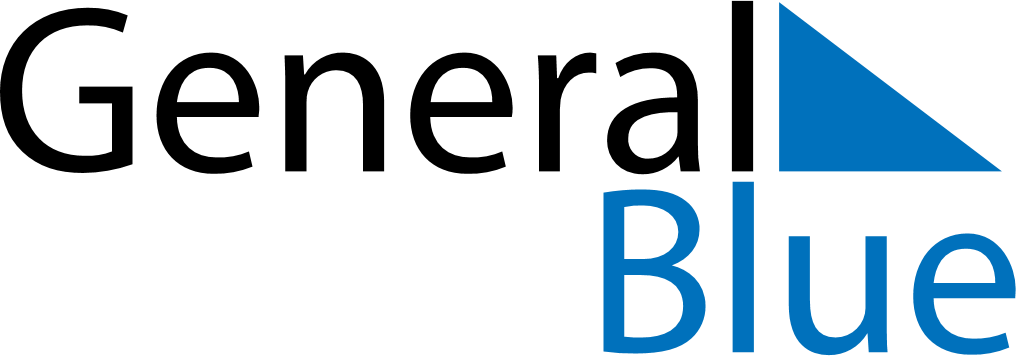 Weekly CalendarApril 20, 2020 - April 26, 2020Weekly CalendarApril 20, 2020 - April 26, 2020Weekly CalendarApril 20, 2020 - April 26, 2020Weekly CalendarApril 20, 2020 - April 26, 2020Weekly CalendarApril 20, 2020 - April 26, 2020Weekly CalendarApril 20, 2020 - April 26, 2020MondayApr 20TuesdayApr 21WednesdayApr 22ThursdayApr 23FridayApr 24SaturdayApr 25SundayApr 26